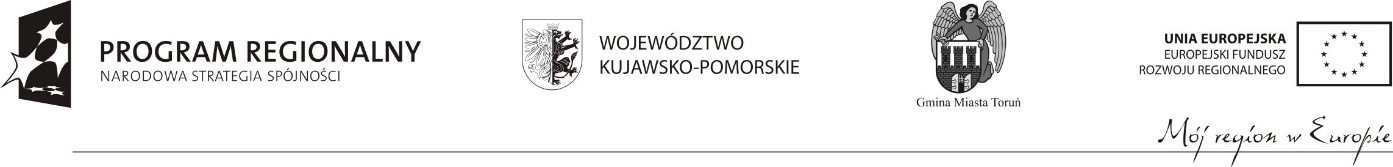 Nr nadany sprawie przez Zamawiającego 3/2014SPECYFIKACJA ISTOTNYCH WARUNKÓWZAMÓWIENIA PUBLICZNEGO(SIWZ)DLAPRZETARGU NIEOGRANICZONEGO przeprowadzanego zgodnie z postanowieniami ustawy z dnia 29 stycznia 2004 r. 
Prawo zamówień publicznych (t. j. Dz. U. z 2013 r. poz. 907, ze zmianami)na Dostawę wyposażenia scenotechnicznego wielofunkcyjnej sali koncertowej w Toruniu.o wartości zamówienia powyżej kwot określonych w przepisach wydanych na podstawie art. 11 ust. 8 ustawy Prawo zamówień publicznychROZDZIAŁ INazwa i adres Zamawiającego.Centrum Kulturalno–Kongresowe Jordanki sp. z o.o. w Toruniuul. Wały gen. Sikorskiego 8, 87-100 Toruńzwany dalej „Zamawiającym”.ROZDZIAŁ IIOznaczenie Wykonawcy.Na potrzeby niniejszej SIWZ za Wykonawcę - uważa się osobę fizyczną, osobę prawną albo jednostkę organizacyjną nieposiadająca osobowości prawnej, która ubiega się o udzielenie zamówienia publicznego, złożyła ofertę lub zawarła umowę w sprawie zamówienia publicznego.ROZDZIAŁ IIITryb udzielania zamówienia.Przetarg nieograniczony o wartości zamówienia powyżej kwot określonych w przepisach wydanych na podstawie art. 11 ust. 8 ustawy z dnia 29 stycznia 2004 roku Prawo zamówień publicznych – Dz. U. z 2013 roku,  poz.907ze zm. (zwanej dalej „ustawą”).Podstawa prawna udzielenia zamówienia publicznego: art.10 ust.1 PZPPodstawa prawna opracowania Specyfikacji Istotnych Warunków Zamówienia (zwana dalej „SIWZ”): Ustawa z dnia 29 stycznia 2004 r. Prawo zamówień publicznych. (Dz. U. z 2013 r. , poz. 907 ze zm.),Rozporządzenie Prezesa Rady Ministrów z dnia 19 lutego 2013 r. w sprawie rodzajów dokumentów, jakich może żądać zamawiający od wykonawcy, oraz form, w jakich te dokumenty mogą być składane (Dz. U.  poz. 231),Rozporządzenie Prezesa Rady Ministrów z dnia 23 grudnia 2013 r. w sprawie średniego kursu złotego do euro stanowiącego podstawę przeliczenia wartości zamówień publicznych (Dz. U. poz. 1692).W sprawach nieuregulowanych ustawą stosuje się przepisy ustawy dnia 23 kwietnia 1964 r. Kodeks cywilny (Dz. U. Nr 16, poz. 93 ze zm.)ROZDZIAŁ IVOpis przedmiotu zamówienia.Przedmiotem niniejszego zamówienia jest dostawa wraz z montażem następujących elementów:Część Imechanika górna i dolna sceny oraz system oświetlenia technologicznegoCzęść IIelektroakustykaCzęść III wyposażenie dodatkowe mobilneCzęść IVmuszla koncertowa wraz z wykonaniem projektu warsztatowegoPonadto Wykonawca każdej z części zamówienia zobowiązany jest do przeszkolenia wydelegowanych przez Zamawiającego osób w zakresie obsługi zamontowanych urządzeń i sprzętu, zgodnie z wymogami producenta bądź wymogami technicznymi.Przedmiot umowy zostanie wykonany na podstawie projektu opracowanego przez Menis Arquitectos S.L.P oraz optymalizacji wykonanej przez Manufaktura Technologiczna sp. z o.o. , według specyfikacji określonej szczegółowo w Szczegółowym Opisie Przedmiotu Zamówienia. Na podstawie art. 6 PZP zamówienie zostało zakwalifikowane jako zamówienie publiczne na dostawy. Z uwagi na to, iż Zamawiający dokonał optymalizacji projektów wykonawczych scenotechniki w postępowaniu należy uznać następującą ważność dokumentacji w kolejności od najważniejszej:Opis Przedmiotu ZamówieniaProjekt Wykonawczy i Specyfikacja Techniczna Wykonania i Odbioru Robót. Zgodnie z Art.30 ust 1 ustawy PZP Zamawiający opisał przedmiot Zamówienia za pomocą minimalnych cech technicznych, funkcjonalnych 
i jakościowych (minimalne wymogi techniczne, funkcjonalne i jakościowe) jakie stawiane są poszczególnym urządzeniom wchodzącym w zakres dostawy. Dotrzymanie wyspecyfikowanych parametrów, funkcjonalnych, technicznych 
i ilościowych wynika z uzasadnionych potrzeb zamawiającego i jest w świetle przyjętych założeń jakościowych istotne, aby uzyskać zakładany efekt techniczny, funkcjonalny i artystyczny. Jeżeli w opisie przedmiotu zamówienia znajdują się jakiekolwiek znaki towarowe, patenty czy pochodzenie należy przyjąć, 
że Zamawiający ze względu na specyfikę przedmiotu zamówienia, podał taki opis ze wskazaniem na typ i dopuszcza składanie ofert równoważnych, o parametrach technicznych, funkcjonalnych i jakościowych nie gorszych niż te podane w opisie przedmiotu zamówienia, spełniających jednocześnie wszystkie zapisy niniejszej specyfikacji. Zgodnie z Art. 30 ust. 5 Ustawy Prawo Zamówień Publicznych Wykonawca jest zobowiązany wykazać, iż oferowane przez niego urządzenia spełniają minimalne wymagania określone przez Zamawiającego, zarówno pod względem parametrów technicznych, funkcjonalnych, jakościowych jak 
i ilościowych. W związku z powyższym, w przypadku oferowania urządzeń równoważnych, Wykonawca wraz z ofertą zobowiązany jest dostarczyć oficjalne karty katalogowe producenta oferowanych urządzeń. Pod pojęciem oficjalne karty katalogowe Zamawiający rozumie karty katalogowe, instrukcje techniczne wydane przez producenta oferowanych przez Wykonawcę urządzeń lub pochodzące z oficjalnej strony internetowej producenta potwierdzające spełnienie wymaganych parametrów technicznych na dzień składania ofert. Zamawiający nie dopuszcza oświadczeń, kart technicznych itp. opracowanych przez Wykonawcę. Zamawiający wymaga, aby karty katalogowe dla urządzeń równoważnych zawierały wszystkie parametry techniczne opisane w specyfikacji technicznej przedmiotu zamówienia. Brak potwierdzenia, któregokolwiek z parametrów technicznych bądź funkcjonalnych na oficjalnych kartach katalogowych producenta będzie traktowane przez Zamawiającego, jako niespełnienie wymagań technicznych, funkcjonalnych i jakościowych określonych w SIWZ. Zamawiający wymaga dostarczenia kart katalogowych w języku polskim lub angielskim. Dane zawarte w kartach katalogowych będą podstawą do sprawdzenia czy oferowane urządzenia spełniają minimalne parametry techniczne opisane w Opisach Przedmiotu Zamówienia poszczególnych części zamówienia. Ocena spełnienia wymagań dotyczących równoważności zaoferowanych parametrów technicznych i funkcjonalnych zaoferowanych urządzeń odbędzie się na podstawie informacji zawartych na dostarczonych przez Wykonawcę kartach katalogowych oraz komisyjnej oceny urządzeń na zasadzie „spełnia, nie-spełnia”.Zamawiający wymaga, aby dostarczone urządzenia były fabrycznie nowe, nieużywane wcześniej przy innych projektach lub prezentacjach.Wspólny słownik zamówień (CPV):CPV: 31000000-6CPV: 32000000-3CPV: 45000000-7	Zamawiający zaleca dokonanie wizji lokalnej przed złożeniem oferty. Wizja lokalna zaplanowana jest na dzień 30 maja 2014 r. godzina: 12:00, adres: al. Solidarności 1-3 (wjazd od Czerwonej Drogi). Udział w wizji lokalnej nie jest obowiązkowy, jednakże brak uczestnictwa w wizji lokalnej nie może być podstawą żadnych roszczeń wobec Zamawiającego. ROZDZIAŁ VZamówienia częściowe i uzupełniające. Informacja o ofercie wariantowej 
i umowie ramowej.Zamawiający dopuszcza składanie ofert częściowych, na jedną, kilka lub wszystkie części zamówieniaZamawiający przewiduje możliwość udzielenia zamówień uzupełniających, o których mowa w art. 67 ust. 1 pkt. 7 Ustawy stanowiących nie więcej niż 20% wartości zamówienia podstawowego i polegających na rozszerzeniu dostawy.Zamawiający nie dopuszcza składania ofert wariantowych. Zamawiający nie przewiduje zawarcia umowy ramowej.ROZDZIAŁ VITermin wykonania zamówienia, rękojmia i gwarancja.Zamówienie powinno zostać wykonane w terminie 10 miesięcy od dnia udzielenia zamówienia.Przy wykonywaniu zamówienia Wykonawca winien mieć na uwadze fakt, że miejsce wykonania zamówienia jest w trakcie budowy i konieczna będzie kooperacja pomiędzy wykonawcą a wykonawcą Wielofunkcyjnej Sali Koncertowej. Zamawiający wymaga udzielenia rękojmi na dostarczone elementy w wymiarze 3 lat  od dnia odbioru przedmiotu zamówienia. Zamawiający wymaga udzielenia gwarancji na warunkach wskazanych szczegółowo w §8 wzoru umowy stanowiącej załącznik nr 9 SIWZ, w wymiarze 2 lat od dnia odbioru przedmiotu zamówienia.ROZDZIAŁ VIIWarunki udziału w postępowaniu oraz dokumenty potwierdzające spełnianie warunków udziału w postępowaniu.1.	O udzielenie zamówienia ubiegać się mogą Wykonawcy, którzy nie podlegają wykluczeniu z postępowania na podstawie art. 24 ust. 1 Ustawy. W celu wykazania braku podstaw do wykluczenia z postępowania o udzielenie zamówienia wykonawcy maja obowiązek złożyć następujące dokumenty:Oświadczenie o braku podstaw do wykluczenia, według wzoru stanowiącego załącznik nr 2 do SIWZ.W przypadku składania oferty wspólnej ww. oświadczenie składa każdy z wykonawców składających ofertę wspólną we własnym imieniu.Aktualny odpis z właściwego rejestru lub Centralnej Ewidencji i Informacji o Działalności Gospodarczej (jeżeli odrębne przepisy wymagają wpisu do rejestru lub Ewidencji), w celu wykazania braku podstaw do wykluczenia w oparciu o art. 24 ust. 1 pkt 2 Ustawy, wystawiony nie wcześniej niż 6 miesięcy przed upływem terminu składania ofert. W przypadku składania oferty wspólnej ww. dokument składa każdy z wykonawców składających ofertę wspólną.Aktualne zaświadczenie właściwego naczelnika urzędu skarbowego potwierdzające, że Wykonawca nie zalega z opłacaniem podatków lub zaświadczenie, że uzyskał przewidziane prawem zwolnienie, odroczenie lub rozłożenie na raty zaległych płatności lub wstrzymanie w całości wykonania decyzji właściwego organu - wystawione nie wcześniej niż 3 miesiące przed upływem terminu składania ofert.W przypadku składania oferty wspólnej ww. dokument składa każdy z wykonawców składających ofertę wspólną.W przypadku składania oferty przez spółkę cywilną wykonawca musi złożyć oddzielne zaświadczenie dla każdego ze wspólników oraz oddzielnie na spółkę.4)	Aktualne zaświadczenie właściwego oddziału Zakładu Ubezpieczeń Społecznych lub Kasy Rolniczego Ubezpieczenia Społecznego potwierdzające, że Wykonawca nie zalega z opłacaniem składek na ubezpieczenie zdrowotne i społeczne, lub potwierdzenie, że uzyskał przewidziane prawem zwolnienie, odroczenie lub rozłożenie na raty zaległych płatności lub wstrzymanie w całości wykonania decyzji właściwego organu - wystawione nie wcześniej niż 3 miesiące przed upływem terminu składania ofert.W przypadku składania oferty wspólnej ww. dokument składa każdy z wykonawców składających ofertę wspólną.W przypadku składania oferty przez spółkę cywilną wykonawca musi złożyć oddzielne zaświadczenie dla każdego ze wspólników oraz oddzielnie na spółkę.5)	Aktualną informację z Krajowego Rejestru Karnego w zakresie określonym w art. 24 ust. 1 pkt 4-8 i 10-11 Ustawy – wystawioną nie wcześniej niż 6 miesięcy przed upływem terminu składania ofert.W przypadku składania oferty wspólnej ww. dokument składa każdy z wykonawców składających ofertę wspólną.
6)	Aktualną informację z Krajowego Rejestru Karnego w zakresie określonym w art. 24 ust. 1 pkt 9, Ustawy – wystawioną nie wcześniej niż 6 miesięcy przed upływem terminu składania ofert.W przypadku składania oferty wspólnej ww. dokument składa każdy z wykonawców składających ofertę wspólną.
7) Listę podmiotów należących do tej samej grupy kapitałowej, bądź oświadczenie, że Wykonawca nie należy do grupy kapitałowej według wzoru stanowiącego załącznik nr 4 do SIWZ. Wskazane powyżej dokumenty zobowiązani są przedłożyć wszyscy wykonawcy biorący udział w postępowaniu.2. Wykonawcy ubiegający się o udzielenie zamówienia muszą spełniać warunki dotyczące:posiadania uprawnień do wykonywania określonej działalności lub czynności, jeżeli ustawy nakładają obowiązek posiadania takich uprawnień – Zamawiający nie dokonuje opisu sposobu oceny spełniania niniejszego warunku. posiadania niezbędnej wiedzy i doświadczenia:Dla części I:w okresie ostatnich trzech lat przed upływem terminu składania ofert, a jeżeli okres prowadzenia działalności jest krótszy – w tym okresie, wykonał co najmniej 2 dostawy polegające na kompleksowym wyposażeniu lub modernizacji teatrów, sal widowiskowych, sal koncertowych lub innych obiektów wymienionych w dziale 12 grupie 126 klasie 1261 Polskiej Klasyfikacji Obiektów Budowlanych na co najmniej 600 miejsc siedzących w tym co najmniej jedna dostawa o wartości co najmniej 12.000.000 zł brutto, polegające łącznie na:a) dostawie i montażu urządzeń mechanicznych sceny,b) dostawie i montażu urządzeń i instalacji oświetlenia technologicznego scen.Dla części II: w okresie ostatnich trzech lat przed upływem terminu składania ofert, a jeżeli okres prowadzenia działalności jest krótszy – w tym okresie, wykonał co najmniej 1 dostawę polegającą na dostawie, montażu i uruchomieniu zintegrowanego systemu elektroakustycznego do  teatrów, sal widowiskowych, sal koncertowych lub innych obiektów wymienionych w dziale 12 grupie 126 klasie 1261 Polskiej Klasyfikacji Obiektów Budowlanych na co najmniej 600 miejsc siedzących o wartości co najmniej 4.000.000,00 zł brutto, polegające łącznie na:dostawie i montażu systemu nagłośnienia frontalnego widowni, dostawie i montażu systemu nagłośnienia monitorowego sceny,dostawie i montażu cyfrowego systemu komutacji sygnałów audio z użyciem światłowodówdostawie i montażu cyfrowego systemu konsolet fonicznych,dostawie i montażu systemu mikrofonów bezprzewodowych,dostawie i montażu systemu mikrofonów przewodowych,dostawie i montażu cyfrowego systemu inspicjenta z podglądem akcji scenicznej,uruchomieniu ww. systemów,strojeniu ww. systemów,wykonaniu pomiarów akustycznych systemów nagłośnienia,szkoleniu personelu zamawiającego,w okresie ostatnich trzech lat przed upływem terminu składania ofert, a jeżeli okres prowadzenia działalności jest krótszy – w tym okresie, wykonał co najmniej 1 dostawę polegającą na dostawie, montażu i uruchomieniu zintegrowanego systemu elektroakustycznego do teatrów, sal widowiskowych, sal koncertowych lub innych obiektów wymienionych w dziale 12 grupie 126 klasie 1261 Polskiej Klasyfikacji Obiektów Budowlanych składającego się z co najmniej 2 sal, z czego jedna miała co najmniej 600 miejsc siedzących a druga co najmniej 300 miejsc siedzących w o wartości łącznej co najmniej 6.500.000,00 zł brutto, polegające łącznie na:dostawie i montażu systemu nagłośnienia frontalnego widowni, dostawie i montażu systemu nagłośnienia monitorowego scenydostawie i montażu cyfrowego systemu komutacji sygnałów audio z użyciem światłowodów,dostawie i montażu cyfrowego systemu konsolet fonicznych,dostawie i montażu systemu mikrofonów bezprzewodowychdostawie i montażu systemu mikrofonów przewodowychdostawie i montażu cyfrowego systemu inspicjenta z podglądem akcji scenicznej,uruchomieniu ww. systemów,strojeniu ww. systemów,wykonaniu pomiarów akustycznych systemów nagłośnienia,szkoleniu personelu zamawiającego,Dla części III: w okresie ostatnich trzech lat przed upływem terminu składania ofert, a jeżeli okres prowadzenia działalności jest krótszy – w tym okresie, wykonał co najmniej 1 dostawę polegającą na dostawie wyposażenia mobilnego w skład którego wchodziły m.in. okotarowanie sceniczne, aluminiowe podesty do teatrów, sal widowiskowych, sal koncertowych lub innych obiektów wymienionych w dziale 12 grupie 126 klasie 1261 Polskiej Klasyfikacji Obiektów Budowlanych, o wartości dostawy co najmniej 300.000 zł brutto.Dla części IV: w okresie ostatnich trzech lat przed upływem terminu składania ofert, a jeżeli okres prowadzenia działalności jest krótszy – w tym okresie, wykonał co najmniej 1 dostawę polegającą na dostawie muszli koncertowej o wartości co najmniej 100.000 zł brutto. dysponowania odpowiednim potencjałem technicznym oraz osobami zdolnymi do wykonania zamówienia:Dla części I:dysponują osobami zdolnymi do wykonania zamówienia :Wykonawca dysponuje minimum  jednym specjalistą w zakresie urządzeń mechanicznych sceny z min. 5 letnim doświadczeniem, który w okresie ostatnich trzech lat przed dniem składania ofert, kierował robotami polegającymi na montażu urządzeń mechanicznych sceny w obiektach opisanych w dziale: 12 grupie: 126 klasa: 1261 Polskiej Klasyfikacji Obiektów Budowlanych /na przykład teatry, centra kultury, opery, filharmonie/ Wykonawca dysponuje minimum jednym specjalistą w zakresie urządzeń oświetlenia technologicznego sceny z min. 5 letnim doświadczeniem, który w okresie ostatnich trzech lat przed dniem składania ofert, kierował robotami polegającymi na montażu urządzeń oświetlenia sceny w obiektach opisanych w dziale: 12 grupie: 126 klasa: 1261 Polskiej Klasyfikacji Obiektów Budowlanych /na przykład teatry, centra kultury, opery, filharmonie/Wykonawca dysponuje minimum jednym specjalistą w zakresie urządzeń napędowych sceny z min. 5 letnim doświadczeniem, który w okresie ostatnich trzech lat przed dniem składania ofert, kierował robotami polegającymi na montażu urządzeń napędowych sceny w obiektach opisanych w dziale: 12 grupie: 126 klasa: 1261 Polskiej Klasyfikacji Obiektów Budowlanych  na przykład teatry, centra kultury, opery, filharmonie/Dla części II:dysponują lub będą dysponować osobą na stanowisko kierownika projektu posiadającą wyższe wykształcenie techniczne o specjalności akustyka lub reżyseria dźwięku z co najmniej 5 letnim doświadczeniem w kierowaniu co najmniej dwoma projektami polegającymi na dostawie, montażu i uruchomieniu zintegrowanych systemów elektroakustycznych do teatrów, sal widowiskowych, sal koncertowych lub innych obiektów wymienionych w dziale: 12 grupie: 126 klasie: 1261 Polskiej Klasyfikacji Obiektów Budowlanych o łącznej wartości obu projektów co najmniej 6.000.000,00 zł w których widownia posiadała co najmniej 600 miejsc siedzących w każdym z obiektów, obejmującymi łącznie:dostawę i montaż systemu nagłośnienia frontalnego widowni, dostawę i montaż systemu nagłośnienia monitorowego scenydostawę i montaż cyfrowego systemu komutacji sygnałów audio z użyciem światłowodów,dostawę i montaż cyfrowego systemu konsolet fonicznych,dostawę i montaż systemu mikrofonów bezprzewodowych,dostawę i montaż systemu mikrofonów przewodowych,dostawę i montaż cyfrowego systemu inspicjenta z podglądem akcji scenicznej,uruchomienie ww. systemów,strojenie ww. systemów,wykonanie pomiarów akustycznych systemów nagłośnienia,szkolenie personelu zamawiającego.4) sytuacji ekonomicznej i finansowejDla części I:są ubezpieczeni od odpowiedzialności cywilnej w zakresie prowadzonej działalności związanej przedmiotem zamówienia, na kwotę co najmniej 5.000.000 złotych.Dla części II:są ubezpieczeni od odpowiedzialności cywilnej w zakresie prowadzonej działalności związanej  z przedmiotem zamówienia, na kwotę co najmniej 2.000.000 złotych.Dla części III:są ubezpieczeni od odpowiedzialności cywilnej w zakresie prowadzonej działalności związanej  z przedmiotem zamówienia, na kwotę co najmniej 15.000 złotych.Dla części IV:są ubezpieczeni od odpowiedzialności cywilnej w zakresie prowadzonej działalności związanej  z przedmiotem zamówienia, na kwotę co najmniej 10.000 złotych.Uwaga:W przypadku składania oferty na więcej niż jedną część zamówienia warunki udziału w postępowaniu ulegają sumowaniu. Przykładowo w przypadku gdy wykonawca składa ofertę na pierwszą i drugą część zamówienia zobowiązany jest do dysponowania wiedzą i doświadczeniem dla obu części postępowania, osobami zdolnymi do wykonania zamówienia właściwymi dla części I, II, lub jedną osobą spełniającą warunki dla części I, II,  oraz być ubezpieczony na kwotę sumę kwot wskazanych w częściach I, II,  na podstawie jednej lub odrębnych polis ubezpieczeniowych. W przypadku, gdy jakakolwiek wartość dotycząca ww. warunków została wyrażona w walucie obcej, Zamawiający przeliczy tą wartość w oparciu o średni kurs walut NBP dla danej waluty z daty wszczęcia postępowania o udzielenie zamówienia publicznego. Jeżeli w tym dniu nie będzie opublikowany średni kurs NBP, zamawiający przyjmie kurs średni z ostatniej tabeli z dnia publikacji ogłoszenia.Ocena spełniania warunków udziału w postępowaniu zostanie dokonana na podstawie dokumentów i oświadczeń złożonych przez wykonawcę, na zasadzie SPEŁNIA/NIE SPEŁNIA.Każdy z wykonawców w celu wykazania spełniania warunków udziału w postępowaniu, o których mowa w pkt 2 ma obowiązek złożyć następujące oświadczenia i dokumenty: Oświadczenie o spełnianiu warunków udziału w postępowaniu, według wzoru, stanowiącego załącznik nr 3 do SIWZ,W przypadku składania oferty wspólnej ww. oświadczenie składa pełnomocnik w imieniu wykonawców składających ofertę wspólną.Wykaz wykonanych głównych dostaw (prac podobnych) w zakresie niezbędnym do wykazania spełniania warunku wiedzy i doświadczenia, wykonanych w okresie ostatnich trzech lat przed upływem terminu składania ofert, a jeżeli okres prowadzenia działalności jest krótszy – w tym okresie, z podaniem ich wartości, przedmiotu, dat wykonania i podmiotów na rzecz których dostawy zostały wykonane według wzoru stanowiące odpowiednio dla części I załącznik 5a, dla części II 5b, dla części III 5c, dla części IV 5d,  do SIWZ oraz dokumenty potwierdzające, że dostawy te zostały wykonane należycie lub są należycie wykonywane.W przypadku składania oferty wspólnej wykonawcy składający ofertę wspólną składają jeden wspólny ww. wykaz odrębnie dla każdej z części.3)	Wykaz osób -  które będą uczestniczyć w wykonywaniu zamówienia, wraz z informacjami na temat ich kwalifikacji zawodowych, doświadczenia i wykształcenia, niezbędnych do wykonania zamówienia, a także zakresu wykonywanych przez nie czynności oraz informacją o podstawie do dysponowania tymi osobami, według wzoru, stanowiącego odpowiednio dla części I załącznik 6a, dla części II załącznik 6b do SIWZ W przypadku składania oferty wspólnej wykonawcy składają jeden wspólny wykaz osób którymi dysponują lub będą dysponować odrębnie dla części I i II. W przypadku składania oferty wyłącznie na część III i/lub IV załącznik 6a i 6b nie jest wymagany. 4)	Oświadczenie - dotyczy części I i II, że osoby, które będą uczestniczyć w wykonywaniu zamówienia (wymienione w ww. wykazie osób), posiadają wymagane uprawnienia, jeżeli ustawy nakładają obowiązek posiadania takich uprawnień, według wzoru, stanowiącego załącznik nr 7 do SIWZ,W przypadku składania oferty wspólnej ww. oświadczenie składa pełnomocnik w imieniu wykonawców składających ofertę wspólną.W przypadku składania oferty wyłącznie na część III i/lub IV załącznik 7 nie jest wymagany. W przypadku składania oferty na część I i II Zamawiający uzna za wystarczające złożenie jednego załącznika nr 7.Opłaconą polisę, a w przypadku jej braku inny dokument potwierdzający, że wykonawca jest ubezpieczony od odpowiedzialności cywilnej w zakresie prowadzonej działalności związanej z przedmiotem zamówienia.W przypadku składania oferty na więcej niż jedną część zamówienia wykonawca składa jedną polisę na kwotę stanowiącą sumę wartości dla części na które składa oferty lub odrębne polisy z których wynika kwota ubezpieczenia właściwa dla danych części. W przypadku składania oferty wspólnej ww. dokument składa ten z wykonawców składających ofertę wspólna, który w ramach konsorcjum odpowiada za spełnienie tego warunku.Wykonawca może polegać na wiedzy i doświadczeniu, potencjale technicznym, osobach zdolnych do wykonania zamówienia lub zdolnościach finansowych innych podmiotów, niezależnie od charakteru prawnego łączących go z nimi stosunków. Wykonawca w takiej sytuacji zobowiązany jest udowodnić zamawiającemu, iż będzie dysponował zasobami niezbędnymi do realizacji zamówienia, w szczególności przedstawiając w tym celu pisemne zobowiązanie tych podmiotów do oddania mu do dyspozycji niezbędnych zasobów na okres korzystania z nich przy wykonaniu zamówienia.Jeżeli wykonawca wskazując spełnianie warunku, o którym mowa w Rozdziale VII pkt 3 ppkt 3  (art. 22 ust. 1 pkt 3 ustawy), polega na osobach zdolnych do wykonania zamówienia innych podmiotów, (na zasadach określonych w pkt 4 niniejszego rozdziału), wymaga się przedłożenia pisemnego zobowiązanie tych podmiotów do oddania wykonawcy do dyspozycji niezbędnych zasobów (osób zdolnych do wykonania zamówienia) na okres korzystania z nich przy wykonaniu zamówienia.Jeżeli wykonawca, wykazując spełnianie warunków, o których mowa w art. 22 ust. 1 ustawy, polega na zasobach innych podmiotów na zasadach określonych w art. 26 ust. 2b ustawy, zamawiający, w celu oceny, czy wykonawca będzie dysponował zasobami innych podmiotów w stopniu niezbędnym dla należytego wykonania zamówienia oraz oceny, czy stosunek łączący wykonawcę z tymi podmiotami gwarantuje rzeczywisty dostęp do ich zasobów, żąda:a) dokumentów, o których mowa w Rozdziale VII pkt. 3 ppkt. 5 SIWZ (opłacona polisa a w przypadku jej braku inny dokument potwierdzający, ubezpieczenie od odpowiedzialności cywilnej w zakresie prowadzonej działalności związanej z przedmiotem zamówienia) , w przypadku polegania na zasobach innych podmiotów w zakresie zdolności ekonomicznej;b) dokumentów dotyczących w szczególności:- zakresu dostępnych wykonawcy zasobów innego podmiotu,- sposobu wykorzystania zasobów innego podmiotu, przez wykonawcę, przy wykonywaniu zamówienia,- charakteru stosunku, jaki będzie łączył wykonawcę z innym podmiotem,- zakresu i okresu udziału innego podmiotu przy wykonywaniu zamówienia.Jeżeli wykonawca, wykazując spełnianie warunków, o których mowa w art. 22 ust. 1 ustawy, polega na zasobach innych podmiotów na zasadach określonych w art. 26 ust. 2b ustawy, a podmioty te będą brały udział w realizacji części zamówienia, zamawiający żąda przedstawienia w odniesieniu do tych podmiotów dokumentów określonych wrozdziale VII pkt 1  ppkt 1 i 2 niniejszej SIWZ.W przypadku podmiotów, o których mowa w pkt 4, przedkładane przez wykonawcę kopie dokumentów dotyczących każdego z tych podmiotów muszą być poświadczone za zgodność z oryginałem przez te podmioty.Ponadto wykonawcy mają dołączyć do oferty następujące dokumenty:Formularz ofertowy, zgodnie ze wzorem stanowiącym załącznik nr 1 do SIWZ;W przypadku składania oferty wspólnej należy złożyć jeden dokumentodpowiednie upoważnienia do podpisania oferty;W sytuacjach określonych w Rozdziale XI pkt 1  przypadku składania oferty wspólnej (Rozdział IX pkt 1 SIWZ)oświadczenie według wzoru stanowiącego załącznik nr 8 do SIWZ wskazujące cześć zamówienia, której wykonanie wykonawca powierzy podwykonawcom (jeżeli wykonawca przewiduje udział podwykonawców);	W przypadku składania oferty wspólnej należy złożyć jeden dokumentoświadczenie według wzoru zawartego w załączniku nr 1 do SIWZ o zapoznaniu się z treścią wzoru umowy i jej akceptacji;W przypadku składania oferty wspólnej należy złożyć jeden dokumentwypełniony kosztorys ofertowy Zamawiający wezwie wykonawców, którzy w określonym terminie nie złożą oświadczeń lub dokumentów, o których mowa w art. 25 ust. 1 Ustawy, lub którzy nie złożyli pełnomocnictw, albo którzy złożyli wymagane przez zamawiającego oświadczenia i dokumenty, o których mowa w art. 25 ust. 1, zawierające błędy lub którzy złożyli wadliwe pełnomocnictwa, do ich złożenia w wyznaczonym terminie, chyba że mimo ich złożenia oferta wykonawcy podlega odrzuceniu albo konieczne byłoby unieważnienie postępowania. Złożone na wezwanie zamawiającego oświadczenia i dokumenty powinny potwierdzać spełnianie przez wykonawcę warunków udziału w postępowaniu oraz spełnianie przez oferowane dostawy wymagań określonych przez zamawiającego, nie później niż w dniu, w którym upłynął termin składania ofert.W przypadku załączenia do oferty innych dokumentów niż wymagane przez zamawiającego (np. materiałów reklamowych i informacyjnych) zaleca się, aby stanowiły one odrębną część, niezłączoną z ofertą w sposób trwały. Dokumenty takie nie będą podlegały ocenie przez zamawiającegoROZDZIAŁ VIIIWykonawcy zagraniczni.Jeżeli wykonawca ma siedzibę lub miejsce zamieszkania poza terytorium Rzeczypospolitej Polskiej, zamiast dokumentów, o których mowa w Rozdziale VII pkt 1 ppkt 2), 4), i 6) niniejszej SIWZ składa dokument lub dokumenty, wystawione w kraju, w którym ma siedzibę lub miejsce zamieszkania, potwierdzające odpowiednio, że:nie otwarto jego likwidacji ani nie ogłoszono upadłości,nie zalega z uiszczeniem podatków, opłat, składek na ubezpieczenie społeczne i zdrowotne albo, że uzyskał przewidziane prawem zwolnienie, odroczenie lub rozłożenie na raty zaległych płatności lub wstrzymanie 
w całości wykonania decyzji właściwego organu.nie orzeczono wobec niego zakazu ubiegania się o zamówienie.Jeżeli wykonawca ma siedzibę lub miejsce zamieszkania poza terytorium Rzeczypospolitej Polskiej, zamiast dokumentów, o których mowa w Rozdziale VII pkt 1 ppkt 5 niniejszej SIWZ składa zaświadczenie właściwego organu sądowego lub administracyjnego miejsca zamieszkania albo zamieszkania osoby, której dokumenty dotyczą, w zakresie określonym w art. 24 ust. 1 pkt 4 – 8 i 10 i11 ustawy.Dokumenty, o których mowa w pkt 1 ppkt 1 i 3 oraz pkt 2, powinny być wystawione nie wcześniej niż 6 miesięcy przed upływem terminu składania ofert. Dokument, o którym mowa w pkt 1 ppkt 2 powinien być wystawiony nie wcześniej niż 3 miesiące przed upływem terminu składania ofert.Jeżeli w kraju miejsca zamieszkania osoby lub w kraju, w którym wykonawca ma siedzibę lub miejsce zamieszkania, nie wydaje się dokumentów, o których mowa w pkt 1 i 2 zastępuje się je dokumentem zawierającym oświadczenie w którym określa się także osoby uprawnione do reprezentacji wykonawcy, złożone przed właściwym organem sądowym, administracyjnym albo organem samorządu zawodowego lub gospodarczego odpowiednio kraju miejsca zamieszkania osoby lub kraju, w którym wykonawca ma siedzibę lub miejsce zamieszkania lub przed notariuszem.  Przepis pkt 3 stosuje się odpowiednio.Jeśli, w przypadku wykonawcy mającego siedzibę na terytorium Rzeczypospolitej Polskiej, osoby, o których mowa w art. 24 ust. 1 pkt 5-8,  10 i 11 Ustawy mają miejsce zamieszkania poza terytorium Rzeczypospolitej Polskiej, wykonawca składa w odniesieniu do nich zaświadczenie właściwego organu sądowego albo administracyjnego miejsca zamieszkania dotyczące niekaralności tych osób w zakresie określonym w art. 24 ust.1 pkt 5-8, 10-11 Ustawy, wystawione nie wcześniej niż 6 miesięcy przed upływem terminu składania ofert, z tym że w przypadku, gdy w miejscu zamieszkania tych osób nie wydaje się takich zaświadczeń - zastępuje się je dokumentem zawierającym oświadczenie złożone przed notariuszem, właściwym organem sądowym, administracyjnym albo organem samorządu zawodowego lub gospodarczego miejsca zamieszkania tych osób lub przed notariuszem.W przypadku wątpliwości co do treści dokumentu złożonego przez wykonawcę mającego siedzibę lub miejsce zamieszkania poza terytorium Rzeczypospolitej Polskiej, zamawiający może zwrócić się do właściwych organów odpowiednio kraju miejsca zamieszkania osoby lub kraju, w którym wykonawca ma siedzibę lub miejsce zamieszkania, z wnioskiem o udzielenie niezbędnych informacji dotyczących przedłożonego dokumentu.ROZDZIAŁ IXWykonawcy wspólnie ubiegający się o udzielenie zamówienia.Wykonawcy składający ofertę wspólną ustanawiają pełnomocnika do reprezentowania ich w postępowaniu albo do reprezentowania ich 
w postępowaniu i zawarcia umowy.Pełnomocnictwo, o którym mowa w pkt 1 musi znajdować się w ofercie wspólnej wykonawców. Pełnomocnictwo musi być złożone w oryginale lub kopii poświadczonej za zgodność z oryginałem przez notariusza.Pełnomocnik pozostaje w kontakcie z zamawiającym w toku postępowania i do niego zamawiający kieruje informacje, korespondencję, itp.Oferta wspólna, składana przez dwóch lub więcej wykonawców, powinna spełniać następujące wymagania:1)	oferta wspólna powinna być sporządzona zgodnie z SIWZ;2)	sposób składania dokumentów w ofercie wspólnej:a)	dokumenty, dotyczące własnej firmy, takie jak np.: odpis z właściwego rejestru, oświadczenie o braku podstaw do wykluczenia, zaświadczenie właściwego naczelnika urzędu skarbowego, informacja z KRK itp. – składa każdy z wykonawców składających ofertę wspólną we własnym imieniu.b)	jeżeli jednak podmiot występujący wspólnie (spółka cywilna) na podstawie odrębnych przepisów, dla celów podatkowych lub związanych z ubezpieczeniami jest traktowany jako jeden podmiot (jedna jednostka organizacyjna) – dokumenty dotyczące ubezpieczeń, podatków i opłat powinien złożyć niezależnie ten podmiot.c)	dokumenty wspólne takie jak np.: formularz ofertowy, wykaz prac podobnych, oświadczenie o spełnianiu warunków udziału 
w postępowaniu itp. składa pełnomocnik wykonawców w imieniu wszystkich wykonawców składających ofertę wspólną,d)	kopie dokumentów dotyczących każdego z wykonawców składających ofertę wspólną muszą być poświadczone za zgodność z oryginałem przez osobę lub osoby upoważnione do reprezentowania tych wykonawców.Wspólnicy spółki cywilnej są traktowani jak wykonawcy składający ofertę wspólną i mają do nich zastosowanie zasady określone w pkt 1 – 4 niniejszego rozdziału.Przed podpisaniem umowy (w przypadku wyboru oferty wykonawcy ) wykonawcy składający ofertę wspólną będą mieli obowiązek przedstawić zamawiającemu umowę konsorcjum, zawierającą, co najmniej:1)	zobowiązanie do realizacji wspólnego przedsięwzięcia gospodarczego obejmującego swoim zakresem realizację przedmiotu zamówienia,2)	określenie zakresu działania poszczególnych stron umowy,3)	czas obowiązywania umowy, który nie może być krótszy, niż okres obejmujący realizację zamówienia oraz czas trwania gwarancji jakości 
i rękojmi.ROZDZIAŁ XWadium.Wadium należy wnieść w wysokości:dla części I: 500.000,00 zł  (słownie: pięćset tysięcy  00/100 złotych)dla części II: 200.000,00 zł (słownie: dwieście tysięcy  00/100 złotych)dla części III: 15.000 zł (słownie: piętnaście tysięcy 00/100 złotych)dla części IV: 10.000 zł (słownie: dziesięć tysięcy 00/100 złotych)Wadium należy wnieść przed upływem terminu składania ofert, przy czym wniesienie wadium w pieniądzu za pomocą przelewu bankowego Zamawiający będzie uważał za skuteczne tylko wówczas, gdy bank prowadzący rachunek Zamawiającego potwierdzi, że otrzymał taki przelew przed upływem terminu składania ofert. W przypadku składania oferty na więcej niż jedną część zamówienia wykonawca zobowiązany jest do wniesienia wadium w wysokości sumy dla wszystkich części zamówienia na które składa ofertę. Wadium może być wnoszone:1)	w pieniądzu,2)	w poręczeniach bankowych lub poręczeniach spółdzielczej kasy oszczędnościowo-kredytowej (z tym, że poręczenie kasy jest zawsze poręczeniem pieniężnym), gwarancjach bankowych, gwarancjach ubezpieczeniowych, poręczeniach udzielanych przez podmioty, o których mowa w art. 6b ust. 5 pkt 2) ustawy z dnia 9 listopada 2000r. 
o utworzeniu Polskiej Agencji Rozwoju Przedsiębiorczości.Wadium wnoszone w pieniądzu należy wpłacić przelewem na następujący rachunek Zamawiającego: 60 1240 19 36 1111 0010 5238 4650 W tytule wpłaty należy podać: „Wadium - Jordanki”. Do oferty należy dołączyć kopię polecenia przelewu potwierdzoną „za zgodność z oryginałem” – przez osoby odpowiednio upoważnione do reprezentowania Wykonawcy.Wadium wnoszone w innych dopuszczonych przez Zamawiającego formach należy dołączyć w oryginale do oferty.Wadium może być wniesione w jednej lub kilku formach.W przypadku, gdy wykonawca wnosi wadium w formie gwarancji bankowej lub gwarancji ubezpieczeniowej, treść tych gwarancji musi być sporządzona zgodnie z obowiązującym prawem i winna w szczególności zawierać następujące elementy:nazwę dającego zlecenie (Wykonawcy), beneficjenta gwarancji (Zamawiającego), gwaranta (instytucji udzielających gwarancji) oraz wskazanie ich siedzib,określenie wierzytelności, która ma być zabezpieczona gwarancją,kwotę gwarancji,zobowiązanie gwaranta (banku, zakładu ubezpieczeń) do zapłaty całej kwoty wadium nieodwołalnie i bezwarunkowo na pierwsze żądanie zamawiającego (beneficjenta gwarancji) zawierające oświadczenie, że zaistniały okoliczności, o których mowa w pkt 12 bez potwierdzania tych okoliczności,termin obowiązywania gwarancji, który nie może być krótszy niż termin związania ofertą,miejsce i termin zwrotu gwarancji.Postanowienia pkt 5 stosuje się odpowiednio do poręczeń, określonych 
w pkt 2 ppkt 2).Wadium wniesione w pieniądzu zamawiający przechowa na rachunku bankowym.Wykonawca, który nie zabezpieczy swojej oferty akceptowaną formą wadium (okres ważności wadium musi obejmować okres związania ofertą) zostanie przez zamawiającego wykluczony a jego oferta odrzucona.Zamawiający zatrzymuje wadium wraz z odsetkami Art. 46 ust. 4a i 5 ustawy w sytuacji, gdy:1)	wykonawca, którego oferta została wybrana:a)	odmówił podpisania umowy w sprawie zamówienia publicznego na warunkach określonych w ofercie,b)	nie wniósł wymaganego zabezpieczenia należytego wykonania umowy,c)	spowodował, że zawarcie umowy w sprawie zamówienia publicznego stało się niemożliwe z przyczyn leżących po jego stronie,2)	wykonawca w odpowiedzi na wezwanie, o którym mowa w Rozdziale VII pkt 10 niniejszej SIWZ, nie złożył dokumentów lub oświadczeń, o których mowa w art. 25 ust. 1, lub pełnomocnictw. Zamawiający zwróci wadium jeśli wykonawca udowodni, że nastąpiło to z przyczyn nieleżących po jego stronie.Zamawiający zwraca wadium wszystkim wykonawcom niezwłocznie po wyborze oferty najkorzystniejszej lub unieważnieniu postępowania, 
z wyjątkiem wykonawcy, którego oferta została wybrana jako najkorzystniejsza, z zastrzeżeniem pkt 9.Wykonawcy, którego oferta została wybrana jako najkorzystniejsza, zamawiający zwraca wadium niezwłocznie po zawarciu umowy w sprawie zamówienia publicznego oraz wniesieniu zabezpieczenia należytego wykonania umowy.Zamawiający zwraca niezwłocznie wadium na wniosek wykonawcy, który wycofał ofertę przed upływem terminu składania ofert.Zamawiający żąda ponownego wniesienia wadium przez wykonawcę, któremu zwrócono wadium na podstawie pkt 10, jeżeli w wyniku ostatecznego rozstrzygnięcia odwołania jego oferta została wybrana jako najkorzystniejsza. Wykonawca wnosi wadium w terminie określonym przez Zamawiającego.Na wniosek wykonawcy, którego oferta zostanie uznana za najkorzystniejszą zamawiający zaliczy wadium wpłacone w pieniądzu na poczet zabezpieczenia należytego wykonania umowy.Jeżeli wadium zostanie wniesione w pieniądzu Zamawiający zwróci je wraz z odsetkami wynikającymi z umowy rachunku bankowego, na którym było ono przechowywane pomniejszonym o koszty prowadzenia rachunku oraz prowizji bankowej za przelew pieniędzy na rachunek wykonawcy.W ofercie należy wpisać nr konta, na które zamawiający ma zwrócić wadium lub dołączyć do oferty upoważnienie do odbioru wadium przez wskazaną osobę.ROZDZIAŁ XIOpis sposobu przygotowania oferty.Wymagania podstawowe:Ofertę składa się w formie pisemnej w języku  polskim Ofertę składa się w trzech egzemplarzach oznaczonych odpowiednio oryginał, kopia I, kopia IINa ofertę składają się: Formularz ofertowy oraz wszystkie pozostałe wymagane przez Zamawiającego dokumenty (w tym oświadczenia, załączniki itp.).Wykonawcy sporządzą oferty zgodnie z wymaganiami SIWZ. Treść Oferty musi odpowiadać treści SIWZ.Oferta musi być podpisana przez osoby upoważnione do składania oświadczeń woli w imieniu wykonawcy.Do oferty należy dołączyć dokument lub dokumenty, z których wynikać będzie uprawnienie do podpisania oferty, np. aktualny odpis z właściwego rejestru, aktualne zaświadczenie o wpisie do ewidencji działalności gospodarczej, o ile uprawnienie to nie wynika z treści innych dokumentów załączonych przez Wykonawcę.Jeżeli uprawnienie do podpisania oferty nie wynika z dokumentów, o którym mowa w ppkt 6, do oferty należy dołączyć upoważnienie do podpisania oferty. Upoważnienie do podpisania oferty musi być dołączone do oferty w oryginale lub kopii poświadczonej za zgodność z oryginałem przez notariusza.W przypadku, gdy wykonawca składa kopię jakiegoś dokumentu, musi być ona poświadczona za zgodność z oryginałem przez wykonawcę (wykonawca składa własnoręczny podpis poprzedzony dopiskiem „za zgodność”), z zastrzeżeniem ppkt 7 niniejszego rozdziału, Rozdziału IX pkt 2 oraz Rozdziału VII pkt 3 ppkt 1 i pkt 9 ppkt 2 niniejszej SIWZ.Jeżeli do reprezentowania wykonawcy upoważnione są łącznie dwie lub więcej osób, kopie dokumentów muszą być potwierdzone za zgodność 
z oryginałem przez te osoby. Wykonawca ponosi wszelkie koszty związane z przygotowaniem i złożeniem oferty. Zamawiający nie przewiduje zwrotu kosztów udziału w postępowaniu.Wykonawca składa tylko jedną ofertę.We wszystkich przypadkach, gdzie jest mowa o pieczątkach, Zamawiający dopuszcza złożenie czytelnego zapisu o treści pieczęci zawierającego co najmniej oznaczenie nazwy firmy i siedziby.Zamawiający zwróci Wykonawcom, których Oferty nie zostały wybrane, na ich wniosek, złożone przez nich plany, projekty, rysunki, modele, próbki, wzory, programy komputerowe oraz inne podobne materiały.Wykonawca jest świadomy, że na podstawie ustawy z dnia 6 czerwca 1997r. Kodeks karny (Dz. U. Nr 88 poz. 553 z dnia 2 sierpnia 1997r. ze zm.) art. 297 § 1.; kto, w celu uzyskania dla siebie lub kogo innego zamówienia publicznego, przedkłada podrobiony, przerobiony, poświadczający nieprawdę albo nierzetelny dokument albo nierzetelne, pisemne oświadczenie dotyczące okoliczności o istotnym znaczeniu dla uzyskania wymienionego zamówienia podlega karze pozbawienia wolności od 3 miesięcy do lat 5.2.	Forma oferty:Oferta musi być sporządzona w języku polskim w trzech egzemplarzach, mieć formę pisemną i format nie większy niż A4. Arkusze o większych formatach należy złożyć do formatu A4. Jeżeli któryś z wymaganych dokumentów składanych przez wykonawcę jest sporządzony w języku obcym dokument taki należy złożyć wraz z tłumaczeniem na język polski. Dokumenty sporządzone w języku obcym bez wymaganych tłumaczeń nie będą brane pod uwagę.Stosowne wypełnienia we wzorach dokumentów stanowiących załączniki do niniejszej SIWZ i wchodzących następnie w skład oferty mogą być dokonane komputerowo, maszynowo lub ręcznie.Dokumenty przygotowane samodzielnie przez Wykonawcę na podstawie wzorów stanowiących załączniki do niniejszej SIWZ powinny mieć formę wydruku komputerowego, maszynopisu lub uzupełnionych ręcznie dokumentów.Zaleca się, aby całość oferty była złożona w formie uniemożliwiającej jej przypadkowe zdekompletowanie.Zaleca się, aby wszystkie zapisane strony oferty były ponumerowane, strony parafowane przez osobę (lub osoby, jeżeli do reprezentowania Wykonawcy uprawnione/upoważnione są dwie lub więcej osoby) podpisującą (podpisujące) ofertę zgodnie z treścią dokumentu określającego status prawny Wykonawcy lub treścią załączonego do oferty pełnomocnictwa.Wszelkie miejsca w ofercie, w których Wykonawca naniósł poprawki lub zmiany wpisywanej przez siebie treści (czyli wyłącznie w miejscach, w których jest to dopuszczone przez Zamawiającego) muszą być parafowane przez Wykonawcę. Wszelkie skreślenia i zmiany naniesione przez Wykonawcę w uprzednio wpisany przez niego tekst muszą być parafowane.Dokumenty wchodzące w skład oferty mogą być przedstawiane w formie oryginałów lub poświadczonych przez Wykonawcę za zgodność z oryginałem kopii. Oświadczenia sporządzane na podstawie wzorów stanowiących załączniki do niniejszej SIWZ powinny być złożone w formie oryginału. Zgodność z oryginałem wszystkich zapisanych stron kopii dokumentów wchodzących w skład oferty musi być potwierdzona przez osobę (lub osoby jeżeli do reprezentowania Wykonawcy upoważnione są dwie lub więcej osoby) podpisującą (podpisujące) ofertę zgodnie z treścią dokumentu określającego status prawny Wykonawcy lub treścią załączonego do oferty pełnomocnictwa. Do kopii oferty wystarczające jest dołączenie kopii dowodu wniesienia wadium.Zamawiający może żądać przedstawienia oryginału lub notarialnie poświadczonej kopii dokumentu wyłącznie wtedy, gdy złożona przez Wykonawcę kopia dokumentu jest nieczytelna lub budzi wątpliwości co do jej prawdziwości.Kompletna oferta musi zawierać: Formularz oferty - sporządzony na podstawie wzoru stanowiącego Załącznik nr 1 do SIWZ oraz wszystkie pozostałe oświadczenia, zaświadczenia i inne dokumenty wymagane przez Zamawiającego.Pożądane przez Zamawiającego jest złożenie w ofercie spisu treści z wyszczególnieniem ilości stron wchodzących w skład oferty.Nie ujawnia się informacji stanowiących tajemnicę przedsiębiorstwa w rozumieniu przepisów o zwalczaniu nieuczciwej konkurencji, jeżeli wykonawca, nie później niż w terminie składania ofert, zastrzegł, że nie mogą one być udostępniane.W przypadku zastrzeżenia informacji wykonawca ma obowiązek wydzielić z oferty informacje stanowiące tajemnicę jego przedsiębiorstwa i oznaczyć je klauzulą: „Nie udostępniać. Informacje stanowią tajemnicę przedsiębiorstwa w rozumieniu art. 11 ust. 4 ustawy o zwalczaniu nieuczciwej konkurencji (Dz. U. z 2003 r. nr 153, poz. 1503 ze zm.)”.W sytuacji, gdy wykonawca zastrzeże w ofercie informacje, które nie stanowią tajemnicy przedsiębiorstwa lub są jawne na podstawie przepisów ustawy Prawo zamówień publicznych lub odrębnych przepisów, informacje te będą podlegały udostępnieniu na takich samych zasadach, jak pozostałe niezastrzeżone dokumenty.ROZDZIAŁ XIIWyjaśnianie i zmiany w treści SIWZ oraz sposób porozumiewania się wykonawców z zamawiającym.Wykonawca może zwrócić się do Zamawiającego o wyjaśnienie treści specyfikacji istotnych warunków zamówienia. Zamawiający jest obowiązany niezwłocznie udzielić wyjaśnień, jednak nie później niż na 6 dni przed upływem terminu składania Ofert, pod warunkiem, że wniosek o wyjaśnienie treści SIWZ wpłynął do Zamawiającego nie później niż do końca dnia, 
w którym upływa połowa wyznaczonego terminu składania ofert.Jeżeli wniosek o wyjaśnienie treści SIWZ wpłynie po upływie terminu składania wniosku, o którym mowa w pkt 1, lub będzie dotyczyć udzielonych wyjaśnień, zamawiający może udzielić wyjaśnień albo pozostawić wniosek bez rozpoznania.Przedłużenie terminu składania ofert nie wpływa na bieg terminu składania wniosku, o którym mowa w pkt 1.Treść pytań wraz z wyjaśnieniami zamawiający przekazuje wykonawcom, którym przekazał SIWZ bez ujawniania źródła zapytania oraz udostępnia na stronie internetowej.Wszelkie oświadczenia, wnioski, zawiadomienia, informacje oraz pytania, należy kierować wyłącznie na poniższy adres Zamawiającego:Centrum Kulturalno–Kongresowe Jordanki sp. z o.o. ul. Wały gen. Sikorskiego 887-100 Toruńe-mail: zamowienia@jordanki.torun.plSkierowanie jakiegokolwiek pisma na inny adres Zamawiającego, niż ten wskazany powyżej, może spowodować niedotrzymanie przez Zamawiającego wymaganych terminów i w takim przypadku wyłączną winę za to będzie ponosił nadawca.Zamawiający urzęduje w następujących dniach (roboczych) od poniedziałku do piątku w godzinach od 9-15.Oświadczenia, wnioski, zawiadomienia oraz informacje zamawiający i wykonawca przekazują pisemnie, z zastrzeżeniem pkt 8.Zamawiający dopuszcza porozumiewanie się drogą elektroniczną lub faksem przy przekazywaniu następujących dokumentów:pytania i wyjaśnienia dotyczące treści SIWZ,modyfikacje treści SIWZ,wniosek wykonawcy o przekazanie informacji z otwarcia ofert, o których mowa w art. 86 ustawy oraz odpowiedź zamawiającego,wniosek o wyjaśnienie i wyjaśnienie treści oferty,wniosek o wyjaśnienie i wyjaśnienia dotyczące oświadczeń i dokumentów, o których mowa w art. 25 ust. 1 Ustawy,wezwanie kierowane do wykonawców na podstawie art. 26 ust. 3 Ustawy,wniosek o udzielenie wyjaśnień dotyczących elementów oferty mających wpływ na wysokość ceny oraz odpowiedź wykonawcy,informacja o poprawieniu oczywistych omyłek pisarskich oraz oczywistych omyłek rachunkowych,informacje o poprawieniu innych omyłek polegających na niezgodności oferty ze specyfikacją istotnych warunków zamówienia, niepowodujących istotnych zmian w treści oferty,oświadczenie wykonawcy w kwestii wyrażenia zgody na poprawienie innych omyłek polegających na niezgodności oferty ze specyfikacją istotnych warunków zamówienia, niepowodujących istotnych zmian 
w treści oferty,wniosek zamawiającego o wyrażenie zgody na przedłużenie terminu związania ofertą oraz odpowiedź wykonawcy,oświadczenie wykonawcy o przedłużeniu terminu związania ofertą, zawiadomienie o wyborze najkorzystniejszej oferty, o wykonawcach, którzy zostali z postępowania wykluczeni i wykonawcach, których oferty zostały odrzucone,zawiadomienie o unieważnieniu postępowania,informacje i zawiadomienia kierowane do wykonawców na podstawie art. 181 Ustawy.Jeżeli zamawiający lub wykonawca przekazują w/w oświadczenia, wnioski, zawiadomienia oraz informacje drogą elektroniczną, każda ze stron na żądanie drugiej niezwłocznie potwierdza fakt ich otrzymania. Domniemywa się, iż pismo wysłane przez zamawiającego na adres e-mail podany przez wykonawcę zostało doręczone w sposób umożliwiający zapoznanie się wykonawcy z treścią pisma (dowód transmisji danych oznacza, że wykonawca otrzymał korespondencję w momencie jej przekazania przez zamawiającego), chyba że wykonawca wezwany przez zamawiającego do potwierdzenia otrzymania oświadczenia, wniosku, zawiadomienia lub informacji w sposób określony w pkt 8, oświadczy iż ww. wiadomości nie otrzymał. Zamawiający nie ponosi odpowiedzialności za niesprawne działanie urządzeń wykonawcy.W uzasadnionych przypadkach Zamawiający może w każdym czasie, przed upływem terminu składania Ofert, zmienić treść niniejszej SIWZ. Dokonaną 
w ten sposób zmianę Zamawiający przekaże niezwłocznie wszystkim Wykonawcom, którym Zamawiający przekazał niniejszą SIWZ na stronie internetowej Zamawiającego.Zmiany są każdorazowo wiążące dla Wykonawców.Jeżeli w wyniku zmiany treści SIWZ nieprowadzącej do zmiany treści ogłoszenia o zamówieniu jest niezbędny dodatkowy czas na wprowadzenie zmian w ofertach, zamawiający przedłuża termin składania ofert i informuje 
o tym wykonawców, którym przekazano SIWZ, oraz zamieszcza informację na stronie internetowej, jeżeli SIWZ udostępniana jest na tej stronie.Osobą upoważnioną przez Zamawiającego do kontaktowania się z Wykonawcami w zakresie merytorycznym oraz w zakresie procedur przetargowych jest: Zuzanna Rachowska, tel. 56 611 87 75 faks: 56 611 86 78, e-mail: zamowienia@jordanki.torun.plROZDZIAŁ XIIIMiejsce, termin i sposób złożenia oferty.Ofertę należy złożyć w:Centrum Kulturalno–Kongresowe Jordanki sp. z o.o.ul. Wały gen. Sikorskiego 1087-100 ToruńPokój nr 32: sekretariatw nieprzekraczalnym terminie: Ofertę należy złożyć w nieprzeźroczystej, zabezpieczającej przed otwarciem kopercie (paczce). Kopertę (paczkę) należy opisać następująco:Za termin złożenia oferty uważa się termin jej dotarcia do Zamawiającego.Wykonawca może otrzymać pisemne potwierdzenie złożenia oferty.Oferty będą podlegać rejestracji przez zamawiającego. Każda przyjęta oferta zostanie opatrzona adnotacją określającą dokładny termin przyjęcia oferty tzn. datę kalendarzową oraz godzinę i minutę, w której została przyjęta. Do czasu otwarcia ofert, będą one przechowywane w sposób gwarantujący ich nienaruszalność.Jeżeli oferta wykonawcy nie będzie oznaczona w sposób wskazany w pkt 2, zamawiający nie będzie ponosić żadnej odpowiedzialności za nieterminowe wpłynięcie oferty. Zamawiający nie będzie ponosić odpowiedzialności za nieterminowe złożenie oferty w szczególności w sytuacji, gdy oferta nie zostanie złożona do pokoju wskazanym w pkt 1.Wykonawca może wprowadzić zmiany lub wycofać złożoną przez siebie ofertę. Zmiany lub wycofanie złożonej Oferty są skuteczne tylko wówczas, gdy zostały dokonane przed upływem terminu składania ofert.Zmiany, poprawki lub modyfikacje złożonej oferty muszą być złożone w miejscu i według zasad obowiązujących przy składaniu Oferty, o których mowa w niniejszym rozdziale. Odpowiednio opisane koperty (paczki) zawierające zmiany należy dodatkowo opatrzyć dopiskiem „ZMIANA”. W przypadku złożenia kilku „ZMIAN” kopertę (paczkę) każdej „ZMIANY” należy dodatkowo opatrzyć napisem „ZMIANA nr….”.Wycofanie złożonej oferty następuje poprzez złożenie pisemnego powiadomienia podpisanego przez Wykonawcę. Wycofanie należy złożyć w miejscu i według zasad obowiązujących przy składaniu oferty, o których mowa w niniejszym rozdziale. Odpowiednio opisaną kopertę (paczkę) zawierającą powiadomienie należy dodatkowo opatrzyć dopiskiem „ WYCOFANIE”.ROZDZIAŁ XIVMiejsce i termin otwarcia ofert. Tryb otwarcia ofert.Otwarcie ofert nastąpi w: Centrum Kulturalno–Kongresowe Jordanki sp. z o.o., ul. Wały gen. Sikorskiego 10; 87-100 Toruń, w Sali konferencyjnej:Bezpośrednio przed otwarciem ofert Zamawiający podaje kwotę, jaką zamierza przeznaczyć na sfinansowanie zamówienia.W trakcie publicznej sesji otwarcia ofert nie będą otwierane koperty (paczki) zawierające oferty, których dotyczy „WYCOFANIE”. Takie oferty zostaną odesłane Wykonawcom bez otwierania.Koperty (paczki) oznakowane dopiskiem „ZMIANA” zostaną otwarte przed otwarciem kopert (paczek) zawierających oferty, których dotyczą te zmiany. Po stwierdzeniu poprawności dokonania zmian zmiany zostaną dołączone do oferty.W trakcie otwierania kopert z ofertami Zamawiający ogłosi obecnym: nazwę i adres Wykonawcy, którego oferta jest otwierana,informacje dotyczące ceny oferty, ceny poszczególnych etapów i terminów realizacji poszczególnych etapów;oraz inne informacje określone w art. 86 ust. 4 Ustawy.Informacje, o których mowa w pkt 2 i 5 Zamawiający przekaże niezwłocznie wykonawcom, którzy nie byli obecni przy otwarciu ofert, na ich wniosek.W przypadku złożenia oferty po terminie zamawiający niezwłocznie zawiadamia wykonawcę o złożeniu oferty po terminie oraz zwraca ofertę po upływie terminu do wniesienia odwołania.ROZDZIAŁ XVTermin związania ofertą.Wykonawca pozostaje związany złożoną ofertą przez 60 dni. Bieg terminu związania ofertą rozpoczyna się wraz z upływem terminu składania ofert.Zamawiający zastrzega sobie możliwość, w uzasadnionych przypadkach, na co najmniej 3 dni przed upływem terminu związania ofertą, jednorazowego zwrócenia się do Wykonawców o wyrażenie zgody na przedłużenie tego terminu o oznaczony okres, nie dłuższy jednak niż 60 dni.Odmowa wyrażenia zgody, o której mowa w pkt 2, nie powoduje utraty wadium.Zgoda Wykonawcy na przedłużenie okresu związania z ofertą jest dopuszczalna tylko z jednoczesnym przedłużeniem okresu ważności wadium albo, jeżeli nie jest to możliwe, z wniesieniem nowego wadium na przedłożony okres związania ofertą.ROZDZIAŁ XVIOpis sposobu obliczenia ceny.Za wykonanie przedmiotu zamówienia ustala się cenę ryczałtową brutto.Cena ryczałtowa brutto powinna uwzględniać wszystkie koszty (w tym podatek VAT), jakie Wykonawca poniesie przy realizacji przedmiotu zamówienia w sposób zgodny z zakresem opisanym w SIWZ i obowiązującymi przepisami prawnymi.Przy ustalaniu ceny Wykonawca powinien uwzględnić koszty związane z wynajęciem, wyposażeniem i utrzymaniem zaplecza biurowego dla potrzeb własnej działalności, koszty personelu kluczowego i personelu pomocniczego, koszty dostawy mediów na plac budowy, koszty stałe związane z placem budowy, koszty konieczne do poniesienia na rzecz wykonawcy robót budowlanych – Mostostal S.A., koszty ubezpieczenia, oraz wszystkie inne koszty niezbędne do kompletnego wykonania dostaw i montażu zgodnie z wymogami zawartymi w SIWZ. Rozliczenia pomiędzy zamawiającym a wykonawcą będą prowadzone w walucie PLN.Cena brutto musi być wyrażona w złotych polskich niezależnie od wchodzących w jej skład elementów. Tak obliczona cena będzie brana pod uwagę przez komisję przetargową w trakcie wyboru najkorzystniejszej oferty.Prawidłowe ustalenie podatku VAT należy do obowiązku Wykonawcy, zgodnie z przepisami ustawy o podatku od towarów i usług.W przypadku złożenia oferty, której wybór prowadziłby do powstania obowiązku podatkowego Zamawiającego zgodnie z przepisami o podatku od towarów i usług w zakresie dotyczącym wewnątrzwspólnotowego nabycia towarów, Zamawiający w celu oceny takiej oferty dolicza do przedstawionej w niej ceny podatek od towarów i usług, które miałaby obowiązek wpłacić zgodnie z obowiązującymi przepisami.Błąd rachunkowy w obliczeniu ceny, którego nie można poprawić na podstawie art. 87 ust. 2 pkt. 2 Prawa zamówień publicznych spowoduje odrzucenie oferty.ROZDZIAŁ XVIIOpis kryteriów, którymi Zamawiający będzie się kierował przy wyborze oferty wraz z podaniem znaczenia tych kryteriów i sposobu oceny ofert.Jedynym kryterium oceny ofert jest cena.Sposób przyznania punktów w kryterium cena:cena najniższa---------------------------------- x 100 pkt x znaczenie kryterium 100 %cena oferty ocenianejZamawiający oceni i porówna jedynie te oferty, które:Zostaną złożone przez wykonawców nie wykluczonych przez Zamawiającego z niniejszego postępowania;Nie zostaną odrzucone przez Zamawiającego.ROZDZIAŁ XVIIIWybór oferty najkorzystniejszej.Zamawiający udzieli niniejszego zamówienia temu Wykonawcy, którego oferta uzyska w ostatecznej ocenie największą liczbę punktów, maksymalna liczba punktów 100. Punkty przyznane w kryterium zaokrąglane będą do drugiego miejsca po przecinku.Zamawiający nie przewiduje wyboru najkorzystniejszej oferty z zastosowaniem aukcji elektronicznej.Jeżeli Zamawiający nie może dokonać wyboru oferty najkorzystniejszej ze względu na to, że złożone oferty uzyskują taką samą liczbę punktów, Zamawiający wezwie wykonawców, którzy złożyli te oferty, do złożenia w terminie określonym przez Zamawiającego ofert dodatkowych.Wykonawcy, składając oferty dodatkowe, nie mogą zaoferować cen wyższych niż zaoferowane w złożonych ofertach.Jeżeli oferta zawierać będzie rażąco niską cenę w stosunku do przedmiotu zamówienia, zamawiający zwróci się do wykonawcy o udzielenie w określonym terminie wyjaśnień dotyczących elementów oferty mających wpływ na wysokość ceny.Zamawiający, oceniając wyjaśnienia, weźmie pod uwagę obiektywne czynniki, w szczególności oszczędność metody wykonania zamówienia, wybrane rozwiązania techniczne, wyjątkowo sprzyjające warunki zamówienia dostępne dla Wykonawcy, oryginalność projektu wykonawcy oraz wpływ pomocy publicznej udzielonej na podstawie odrębnych przepisów.Zamawiający odrzuca ofertę Wykonawcy, który nie złożył wyjaśnień lub jeżeli dokonana ocena wyjaśnień wraz z dostarczonymi dowodami potwierdza, że oferta zawiera rażąco niską cenę w stosunku do przedmiotu zamówienia.Zamawiający zastrzega sobie prawo sprawdzania w toku oceny oferty wiarygodności przedstawionych przez Wykonawców dokumentów, oświadczeń, wykazów, danych i informacji. W toku badania i oceny ofert zamawiający może żądać od wykonawców wyjaśnień dotyczących treści złożonych ofert i dokumentów potwierdzających spełnianie warunków udziału w postępowaniu.Zamawiający poprawi w tekście oferty oczywiste omyłki pisarskie oraz oczywiste omyłki rachunkowe, z uwzględnieniem konsekwencji rachunkowych dokonywanych poprawek niezwłocznie zawiadamiając o tym wykonawcę, którego oferta została poprawiona.Zamawiający poprawi w tekście oferty inne omyłki polegające na niezgodności oferty ze specyfikacją istotnych warunków zamówienia, niepowodujące istotnych zmian w treści oferty niezwłocznie zawiadamiając o tym wykonawcę, którego oferta została poprawiona.Zamawiający odrzuci ofertę, jeżeli zaistnieją przesłanki określone w art. 89 ustawy.Zamawiający wybierze ofertę najkorzystniejszą na podstawie kryteriów oceny ofert określonych w SIWZ.Niezwłocznie po wyborze najkorzystniejszej oferty zamawiający zawiadomi wykonawców, którzy złożyli oferty o:1)	wyborze najkorzystniejszej oferty, podając nazwę (firmę), albo imię i nazwisko, siedzibę albo miejsce zamieszkania i adres wykonawcy, którego ofertę wybrano oraz uzasadnienie jej wyboru, a także nazwy (firmy), albo imiona i nazwiska, siedziby albo miejsca zamieszkania i adresy wykonawców, którzy złożyli oferty wraz ze streszczeniem oceny i porównania złożonych ofert zawierającym punktację przyznaną ofertom w każdym kryterium oceny ofert i łączną punktację,2)	wykonawcach, których oferty zostały odrzucone, podając uzasadnienie faktyczne i prawne,3)	wykonawcach, którzy zostali wykluczeni z postępowania o udzielenie zamówienia, podając uzasadnienie faktyczne i prawne,4)	terminie, określonym zgodnie z art. 94, po którego upływie umowa w sprawie zamówienia publicznego może być zawarta.W przypadku wystąpienia przesłanek, o których mowa w art. 93 ust. 1 Ustawy zamawiający unieważnia postępowanie.O unieważnieniu postępowania zamawiający zawiadomi równocześnie wszystkich wykonawców, którzy:ubiegali się o udzielenie zamówienia, - w przypadku unieważnienia postępowania przed upływem terminu składania ofert,złożyli oferty - w przypadku unieważnienia postępowania po upływie terminu składania ofertpodając uzasadnienie faktyczne i prawne.ROZDZIAŁ XIXUmowa i zabezpieczenie wykonania umowy.Umowa.Wykonawca ma obowiązek zawrzeć umowę według wzoru stanowiącego załącznik do SIWZ, odpowiednio dla danej części zamówienia.Zawarta umowa będzie jawna i będzie podlegała udostępnianiu na zasadach określonych w przepisach o dostępie do informacji publicznej (art. 139 ust. 3 ustawy).Informacja o formalnościach, jakie powinny zostać dopełnione przy wyborze oferty w celu zawarcia umowy w sprawie zamówienia publicznego.Umowa w sprawie niniejszego zamówienia publicznego:Do umowy mają zastosowanie przepisy kodeksu cywilnego, jeżeli przepisy ustawy nie stanowią inaczej;Umowa wymaga, pod rygorem nieważności zachowania formy pisemnej;Umowa jest jawna i podlega udostępnieniu na zasadach określonych w przepisach o dostępie do informacji publicznej;Zmiany umowy w sprawie zamówienia publicznego są dokonywane na zasadach i w trybie wskazanym we–wzorze umowy.Wykonawcy wspólnie ubiegający się o udzielenie zamówienia ponoszą solidarną odpowiedzialność za wykonanie umowy i wniesienie zabezpieczenia należytego wykonania umowyZabezpieczenie należytego wykonania umowy.1)	Zabezpieczenie służy pokryciu roszczeń z tytułu niewykonania lub nienależytego wykonania umowy.2)	Zamawiający ustala zabezpieczenie należytego wykonania umowy zawartej w wyniku postępowania o udzielenie niniejszego zamówienia w wysokości 5% ceny całkowitej (brutto) podanej w Ofercie, odrębnie dla każdej z części dla których zawierana jest umowa.3)	Wybrany w zamówieniu Wykonawca zobowiązany jest wnieść zabezpieczenie należytego wykonania umowy najpóźniej do dnia podpisania umowy.4)	Zabezpieczenie należytego wykonania umowy może być wniesione według wyboru Wykonawcy w jednej lub w kilku następujących formach:a)	Pieniądzu;b)	Poręczeniach bankowych lub poręczeniach spółdzielczej kasy oszczędnościowo – kredytowej, z tym, że poręczenie kasy jest zawsze poręczeniem pieniężnym;c)	Gwarancjach bankowych;d)	Gwarancjach ubezpieczeniowych;Poręczeniach udzielanych przez pomioty, o których mowa w art. 6b ust.5 pkt 2 ustawy z dnia 9 listopada 2000r. o utworzeniu Polskiej Agencji Rozwoju Przedsiębiorczości (tekst jedn. Dz. U. 2007r. Nr 42 poz. 275).Zabezpieczenie wnoszone w pieniądzu winno być wniesione w PLN.Zabezpieczenie wnoszone w pieniądzu Wykonawca wpłacie przelewem na następujący rachunek bankowy Zamawiającego:60 1240 19 36 1111 0010 5238 4650W przypadku wniesienia wadium w pieniądzu Wykonawca może wyrazić zgodę na zaliczenie kwoty wadium na poczet zabezpieczenia należytego wykonania umowy.Jeżeli zabezpieczenie należytego wykonania umowy zostanie wniesione w pieniądzu zamawiający przechowa je na oprocentowanym rachunku bankowym.Jeżeli zabezpieczenie należytego wykonania umowy zostanie wniesione w pieniądzu, zamawiający zwróci je wraz z odsetkami wynikającymi z umowy rachunku bankowego, na którym było ono przechowywane pomniejszonym o koszty prowadzenia rachunku oraz prowizji bankowej za przelew pieniędzy na rachunek wykonawcy.W przypadku, gdy wykonawca wnosi zabezpieczenie w formie gwarancji bankowej lub gwarancji ubezpieczeniowej, z treści tych gwarancji musi w szczególności jednoznacznie wynikać:nazwa dającego zlecenie (Wykonawcy), beneficjenta gwarancji (Zamawiającego), gwaranta (banku lub instytucji ubezpieczeniowej udzielających gwarancji) oraz wskazanie ich siedzib;dokładne przytoczenie nazwy i przedmiotu niniejszego postępowania;precyzyjne określenie wierzytelności, która ma być zabezpieczona gwarancją ;kwotę gwarancji;zobowiązania gwaranta do: nieodwołalnego i bezwarunkowego zapłacenia kwoty gwarancji poręczenia na pierwsze pisemne żądanie Zamawiającego że zaistniały okoliczności związane z niewykonaniem lub nienależytym wykonaniem umowy;zapewnienia wykonalności na terenie Rzeczpospolitej Polskiej;Zamawiający może, na wniosek wykonawcy, wyrazić zgodę na zmianę formy wniesionego zabezpieczenia pod warunkiem zachowania ciągłości zabezpieczenia i nie zmniejszenia jego wysokości.Jeżeli Wykonawca, którego oferta została wybrana nie wniesie zabezpieczenia należytego wykonania umowy, Zamawiający wybiera najkorzystniejszą ofertę spośród pozostałych ofert zakwalifikowanych wykonawców do ich oceny - stosownie do treści art. 94 ust 3 Ustawy.ROZDZIAŁ XXŚrodki ochrony prawnej.Wykonawcom, którzy mają lub mieli interes w uzyskaniu zamówienia oraz ponieśli lub mogą ponieść szkodę w wyniku naruszenia przez zamawiającego przepisów ustawy, przysługują środki ochrony prawnej przewidziane w dziale VI ustawy: odwołanie i skarga.Odwołanie wnosi się do Prezesa Krajowej Izby Odwoławczej w formie pisemnej albo elektronicznej opatrzonej bezpiecznym podpisem elektronicznym weryfikowanym za pomocą ważnego kwalifikowanego certyfikatu w terminie określonym w art. 182 ustawy.Odwołujący przesyła kopię odwołania zamawiającemu przed upływem terminu do wniesienia odwołania w taki sposób, aby mógł on zapoznać się z jego treścią przed upływem tego terminu.Na orzeczenie Krajowej Izby Odwoławczej stronom oraz uczestnikom postępowania odwoławczego przysługuje skarga do sądu.ROZDZIAŁ XXIWykaz załączników do niniejszej SIWZ.Załącznikami do niniejszej SIWZ są:Formularz ofertowyOświadczenie o braku podstaw do wykluczeniaOświadczenie o spełnianiu warunków udziału w postępowaniuOświadczenie w przedmiocie uczestnictwa w grupie kapitałowej5a. Wykaz głównych dostaw – dla części I postępowania5b. Wykaz głównych dostaw – dla części II postępowania5c. Wykaz głównych dostaw – dla części III postępowania5d. Wykaz głównych dostaw – dla części IV postępowania6a. Wykaz osób które będą uczestniczyć w wykonywaniu zamówienia – dla części I postępowania6b.  Wykaz osób które będą uczestniczyć w wykonywaniu zamówienia – dla części II postępowaniaOświadczenie, że osoby które będą brały udział w wykonywaniu zamówienia posiadają wymagane uprawnieniaWykaz części zamówienia przewidzianych do powierzenia podwykonawcom.Wzór umowy Projekt wykonawczy autorstwa Menis Arquitectos S.L.P (w zakresie dotyczącym niniejszego postępowania) Analiza i optymalizacja projektu wykonawczego scenotechniki wielofunkcyjnej sali koncertowej Toruń – Jordanki wykonana przez Manufakturę Technologiczną sp. z o.o. Do dnia:30.06.2014r.Do godz.12:00OFERTA w postępowaniu na :Dostawę zakupu wyposażenia scenotechnicznego wielofunkcyjnej sali koncertowej w Toruniu.Nie otwierać przed dniem: 30.06.2014 r. godzina 12:30W dniu:30.06.2014 r.O godz.12:30